Trip Profile Special notes Main St Bridge from Trinity Trail 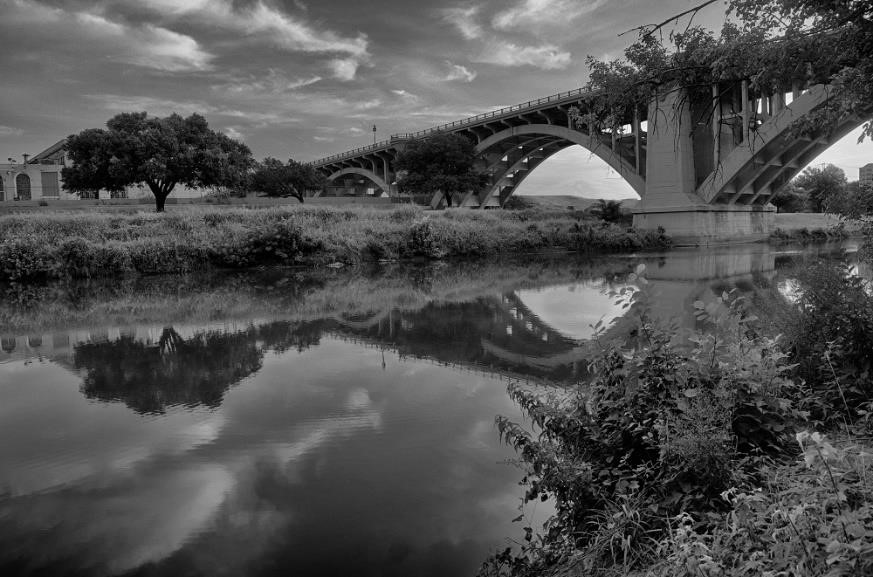 Maj Ripley Arnold and Tarrant County College 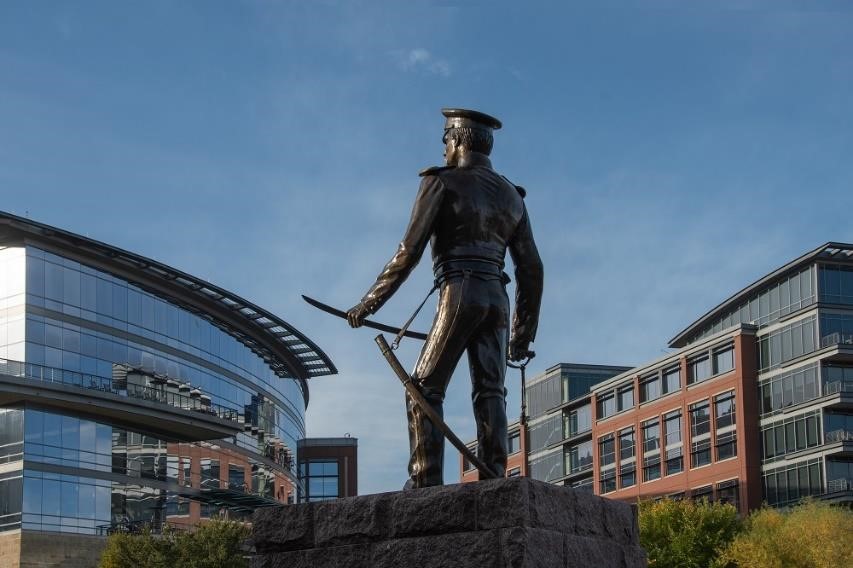 Main St Bridge and Tarrant Courthouse 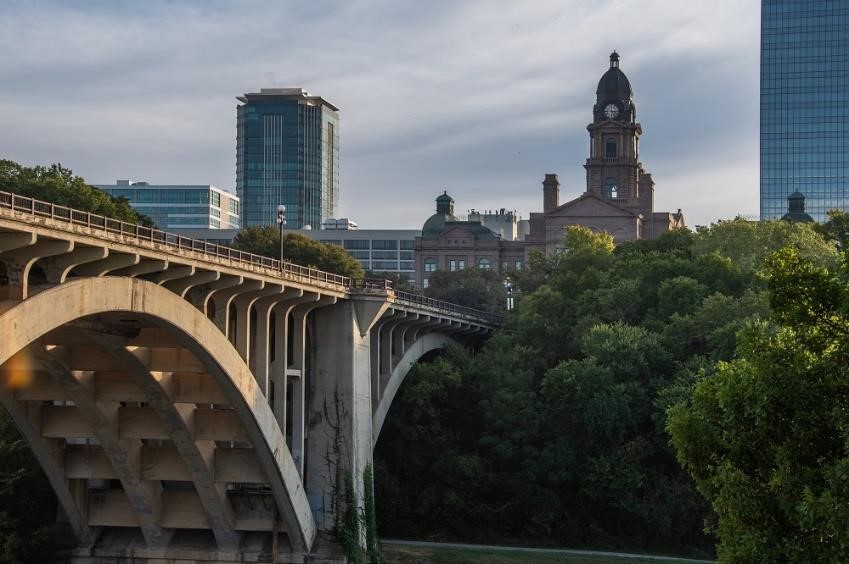 Old Factory North West Corner of Main St and Trinity River (from river level) 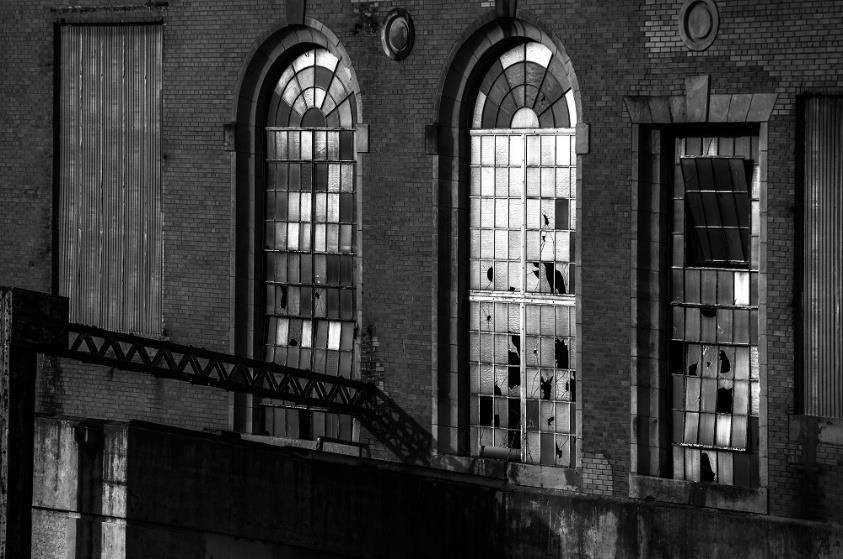 Topic Details Trip Name USA_Texas_Fort Worth (Downtown)_Heritage Park Plaza (on the River) Short Description Urban park on the Trinity River. Views of auto and pedestrian bridges, Community College, courthouse from river-level. Web Site  https://www.dfwi.org/go/hpContributor/email Chet Ciancarelli / crc.benbrook@sbcglobal.net Travel Time Five Minutes from Tarrant County Courthouse, Fort Worth Date trip taken Multiple Points of Interest Main St Bridge, Architecture of Tarrant Community College, Ripley Arnold Monument, cyclists, kayaks, River, ruins of old buildings. Address for Mapping Software Parking lot at North end of N Taylor Street Restrictions / Safety Issues Normal precautions for urban park. Watch for cyclists on Trinity Trail. Entry Fee Must feed the parking meter when required Lodging Suggestions Many options in Downtown FW Dining Suggestions Many options in Downtown FW Best Shooting Time of Day  Mornings and Evenings Primary GPS Coordinate 32.758725, -97.337408 ID Note 1 Lots to see at river level. Plenty to explore on both sides with ½ mile each way. You can also go up to street level for elevated views. 2 Ripley Arnold was the founder of Camp Worth in 1849 which later became Fort Worth. 